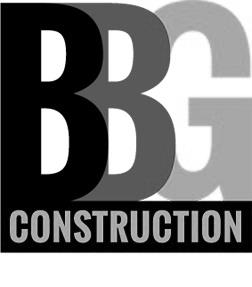 BURMESE BREED GROUPMembership ApplicationMembership fees are R100.00 per year or part thereof. New members pay R150.00 Administration fee which includes annual membership.Fees are payable to :B B GROUPCAPITEC1573143810Please use your SURNAME as reference.Email Proof of Payment to BBG Secretary Noreen Alexander :parkdrive@eject .co.zaSURNAMENAMESADDRESSEMAILCELL NUMBERCATTERY PREFIXSACC NUMBER